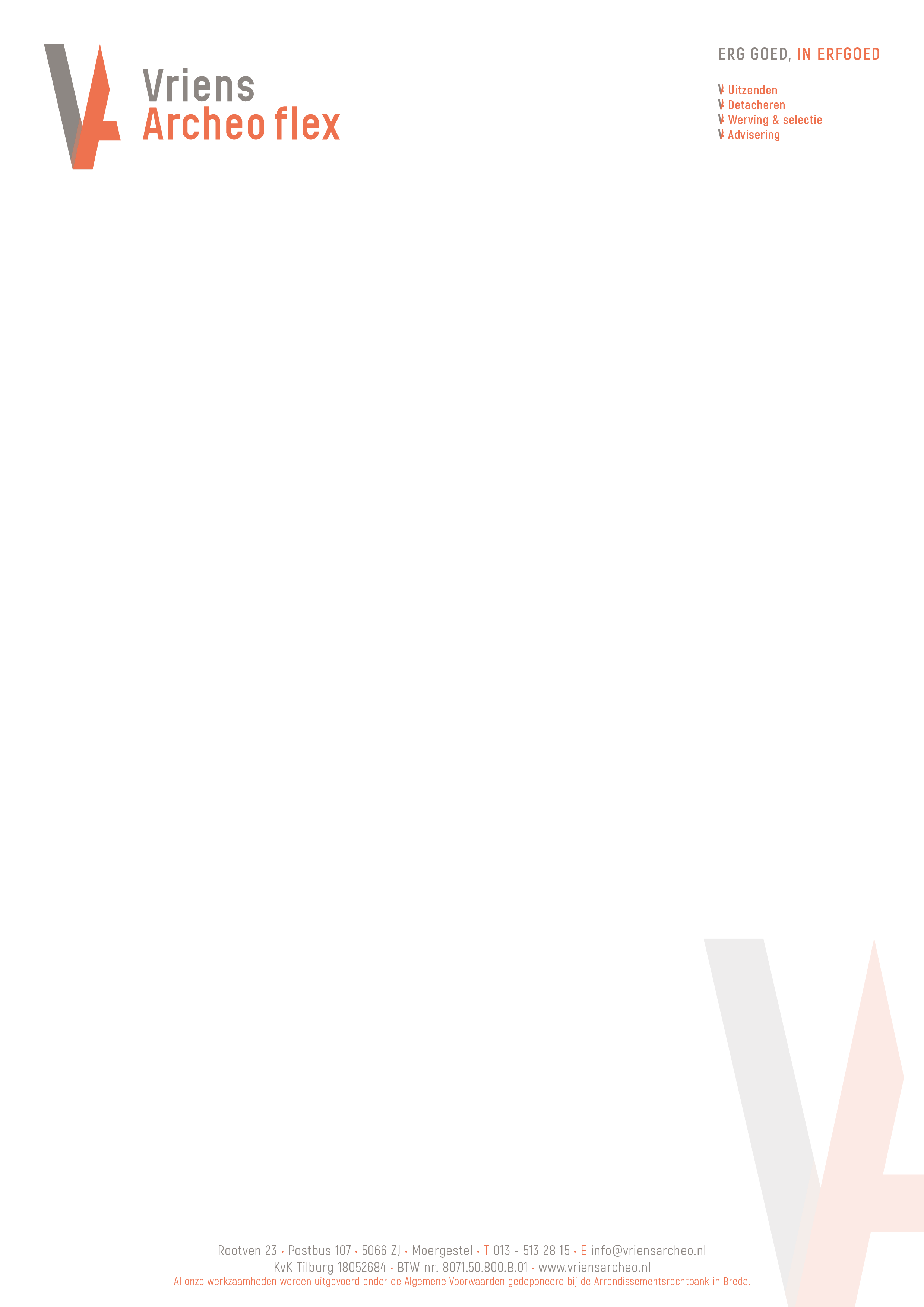 Aanvraagformulier opleidingen Op bijgaand formulier kunt u de wensen voor te volgen opleidingen in het kader van uw loopbaan kenbaar maken. Welke opleiding/ cursus wilt u gaan volgen?Hebt u al eerder een opleiding/ cursus gevolgd bij Vriens Archeo Flex?  Ja / NeeDit verzoek om een opleiding te gaan volgen, dient van een duidelijke motivatie en prijsopgave te zijn voorzien. Vriens Archeo Flex kan uiteraard altijd advies geven over opleidingsmogelijkheden en instituten. Kijk voor meer informatie in het opleidingsplan van Vriens Archeo Flex. Datum aanvraagNaamFunctieOpdrachtgeverNaam opleiding/ cursusDuurkostenindicatieMotivatieWanneer wilt u met de opleiding / cursus van start gaan?Zo ja, welke